Кұрметтi респондент!Уважаемый респондент!Толтырылған статистикалық нысанды 20___ жылдың _____________ дейін қайтаруды сұраймыз.Пожалуйста, возвратите заполненную статистическую форму до ____________20___ года.Осы статистикалық нысан Қазақстанның сыртқы экономикалық шоттарының (төлем балансының және халықаралық инвестициялау позицияның) статистикасын жасау, сондай-ақ осы статистикалық нысанға сәйкес сұралған іріктемелі ақпаратты жаңарту және нақтылау мақсатында статистикалық байқауға енгізілуі тиіс кәсіпорындарды анықтауға арналған. Сыртқы сауда саясаты, шетелдік инвестицияларды қолдау саясаты (несиелерді және сауда кредиттерін қоса алғанда) және теңгенің айырбас бағамы саясаты саласында шешімдер қабылдаудың негізі болып табылатын сыртқы экономикалық шоттарының шынайылығы осы статистикалық нысанды толтыруға байланысты болады.Тиісті жауаптарға «√» немесе «х» белгісін қоюды және ұсынылған кестелерді толтыруды сұраймыз.Данная статистическая форма предназначена для определения организаций, которые включаются в статистическое наблюдение в целях составления статистики внешнеэкономических счетов Казахстана (платежного баланса и международной инвестиционной позиции), а также с целью уточнения и обновления выборочной информации, запрашиваемой в соответствии с настоящей статистической формой. От заполнения данной статистической формы зависит достоверность статистики внешнеэкономических счетов, являющейся основой принятия решений в области внешнеторговой политики, политики поддержки иностранных инвестиций (включая ссуды и торговые кредиты) и политики обменного курса тенге.Просим проставить знак «√» или «х» в соответствующих ответах и заполнить предлагаемые таблицы.Нысанның келесі бөлімдерін толтыруға/жаңартуға сұраймызПожалуйста, заполните/обновите следующие разделы формы (Қазақстан Республикасы Ұлттық Банкі (бұдан әрі – Ұлттық Банк) толтырады)(заполняется Национальным Банком Республики Казахстан (далее –Национальный Банк))1-бөлім.Сіздің ұйымыңыз туралы жалпы ақпаратРаздел 1.	Общая информация о Вашей организации1.1	Келесі мәліметтерді көрсетіңізУкажите следующие данные1.2 Есептілікті Ұлттық Банкке ұсынуПредставление отчетности в Национальный Банк 2-бөлім.   Сіздің ұйымыңыздың инвесторлары және инвестициялау объектілері, филиалдары,   өкілдіктері мен тел ұйымдары туралы ақпаратРаздел 2. Информация об инвесторах и объектах инвестирования, филиалах, представительствах и сестринских организациях Вашей организации2.1  Сіздің ұйымыңыздың тура инвесторлары туралы ақпаратИнформация о непосредственных инвесторах Вашей организацииҚажет болса, кестеге жолдарды қосыңызВ случае необходимости, добавьте строки в таблицу2.2    Сіздің ұйымыңыздың тура инвестициялау объектілері туралы ақпаратИнформация о непосредственных объектах инвестирования Вашей организацииҚажет болса, кестеге жолдарды қосыңызВ случае необходимости, добавьте строки в таблицу2.3   Сіздің ұйымыңыздың филиалдар мен өкілдіктер туралы ақпаратИнформация о филиалах и представительствах Вашей организацииҚажет болса, кестеге жолдарды қосыңызВ случае необходимости, добавьте строки в таблицу2.4   Сіздің ұйымыңыздың байланыстарының жалпы схемасыОбщая схема связей Вашей организацииҚажет болса, кестеге жолдарды қосыңызВ случае необходимости, добавьте строки в таблицу2.5 Бастапқы инвесторлар туралы ақпаратИнформация о первичных инвесторахҚажет болса, кестеге жолдарды қосыңызВ случае необходимости, добавьте строки в таблицу3-бөлім. Сіздің ұйымыңыздың талаптары, міндеттемелері және капиталы туралы ақпаратРаздел 3.Информация о требованиях, обязательствах и капитале Вашей организации3.1	Сіздің ұйымыңыздың сауалнаманы толтыру күнінің жағдайы бойынша жарғы капиталдыңмөлшерін көрсетіңізУкажите размер уставного капитала Вашей организации по состоянию на дату заполнения анкеты3.2   Сауалнаманы толтыру күнінің жағдайы бойынша төменде тізімделген қаржылық құралдардың қай түрі бойынша резидент еместерге талаптардың және/немесе резидент еместердің алдындағы міндеттемелердің көлемі 50 000 000 теңгенің баламасын асатынын белгілеңізОтметьте, по каким из перечисленных ниже видов финансовых инструментов объемы требований к нерезидентам и/или обязательств перед нерезидентами по состоянию на дату заполнения анкеты превышают эквивалент 50 000 000 тенге3.3.  Бірлескен қызмет туралы шарттарДоговоры о совместной деятельности3.4 Қызметкерлерге берілетін резидент емес бас компанияның акцияларына опциондар. 
2.1-тармағында көрсетілген резидент емес инвесторлар бар болса, толтырыладыОпционы сотрудникам на акции головной компании-нерезидента. Заполняется в случае наличия инвесторов-нерезидентов, указанных в пункте 2.14-бөлім. Сіздің ұйымыңыздың резидент еместермен операциялары туралы ақпарат Раздел 4.  Информация об операциях Вашей организации с нерезидентами4.1   20___жылғы тауарлармен сыртқы саудаВнешняя торговля товарами в 20___году4.2    20___жылғы қызметтермен сыртқы саудаВнешняя торговля услугами в 20___году4.2.3  Экспорттың немесе импорттың көлемі 5 000 000 теңгеден асқан қызметтер түрлерін көрсетіңізУкажите, пожалуйста, виды услуг, по которым объем экспорта или импорта превысил 5 000 000 тенге4.3   Шетелдік жұмыс күшін пайдалануИспользование иностранной рабочей силы 5-бөлім.  Берешекті өтеу графигіРаздел 5. График погашения задолженности5.1 «Резидент еместерге қойылатын қаржылық талаптар және олардың алдындағы міндеттемелер туралы есепте»(коды 7321202, индексі 1-ТБ, кезеңділігі тоқсандық) (бұдан әрі – 1-ТБ) көрсетілген берешек туралы ақпарат, өтеу графигін осы есеп бойынша ұсыну қажет (Ұлттық Банк толтырады)Информация о задолженности, отраженной в «Отчете о финансовых требованиях к нерезидентам иобязательствах перед ними» (код 7321202, индекс 1-ПБ, периодичность квартальная)(далее – 1-ПБ), по которой необходимо представить график погашения (заполняется Национальным Банком)5.2   Берешекті өтеу графигі,мың АҚШ долларыменГрафик погашения задолженности,в тысячах долларовСША Қажет болса, кестеге жолдарды қосыңызВ случае необходимости, добавьте строки в таблицу6-бөлім.Берешектің валюталық құрылымыРаздел 6.Валютная структура задолженности6.1 «Резидент еместерге қойылатын қаржылық талаптар және олардың алдындағы міндеттемелер туралы есепте»(коды 7321202, индексі 1-ТБ, кезеңділігі тоқсандық) көрсетілген берешек туралы ақпарат, валюталық құрылымды осы есеп бойынша ұсыну қажет (Ұлттық Банк толтырады)Информация о задолженности, отраженной в «Отчете о финансовых требованиях к нерезидентам и обязательствах перед ними» (код 7321202, индекс 1-ПБ, периодичность квартальная), по которой представляется валютная структура (заполняется Национальным Банком)6.2   Берешектің валюталық құрылымы (мың АҚШ долларымен)Валютная структура задолженности (в тысячах долларов США) Қажет болса, кестеге жолдарды қосыңыз В случае необходимости, добавьте строки в таблицуЫнтымақтастығыңыз үшін рахмет!Благодарим за сотрудничество!Атауы							МекенжайыНаименование	_______________________________	Адрес_______________________________________ ______________________________________________           ___________________________________________ ______________________________________________	    ___________________________________________Телефоны    Телефон             ________________________________________________________Электрондық пошта мекенжайы (респонденттің)Адрес электронной почты (респондента) 	____________________________________________	Орындаушы	Исполнитель      ___________________________________________	             _______________________	                                            тегі, аты және әкесінің аты (бар болғанжағдайда)                 қолы, телефоны	                                           фамилия, имя и отчество (при его наличии)                                подпись, телефон       Бас бухгалтерГлавный бухгалтер _________________________________________________                ______________________	                                             тегі, аты және әкесінің аты (бар болған жағдайда)                         қолы	                                             фамилия, имя и отчество (при его наличии)                                        подписьБасшы немесе оның міндетін атқарушы тұлғаРуководитель или лицо, исполняющее его обязанности_________________________________________________________________                 ______________________	       тегі, аты және әкесінің аты (бар болған жағдайда)                                                                  қолы	       фамилия, имя и отчество (при его наличии)                                                                                 подписьЕскертпе:Примечание:*Аталған тармақ «Мемлекеттік статистика туралы» Қазақстан Республикасының 2010 жылғы 19 наурыздағы Заңының 8-бабының 5-тармағына сәйкес толтырылады *Данный пункт заполняется согласно пункту 5 статьи 8 Закона Республики Казахстан от 19 марта 2010 года
 «О государственной статистике»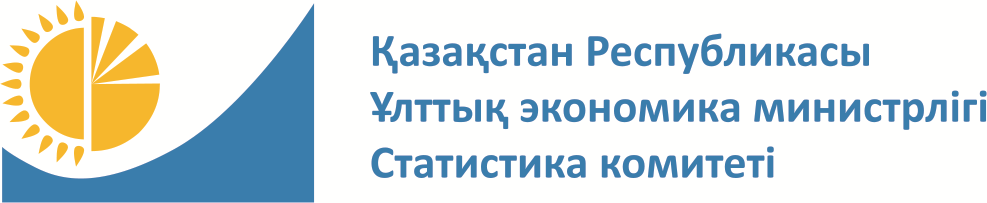 Мемлекеттік статистика органдары құпиялылығына кепілдік бередіКонфиденциальность гарантируется органами государственной статистикиМемлекеттік статистика органдары құпиялылығына кепілдік бередіКонфиденциальность гарантируется органами государственной статистикиПриложение 11
к приказу Председателя Комитета постатистике Министерства национальной экономики Республики Казахстан 
от 2 апреля 2019 года № 1Приложение 11
к приказу Председателя Комитета постатистике Министерства национальной экономики Республики Казахстан 
от 2 апреля 2019 года № 1Приложение 11
к приказу Председателя Комитета постатистике Министерства национальной экономики Республики Казахстан 
от 2 апреля 2019 года № 1Ведомстволық статистикалық байқаудың статистикалық нысаны Статистическая форма ведомственного статистического наблюденияВедомстволық статистикалық байқаудың статистикалық нысаны Статистическая форма ведомственного статистического наблюденияҚазақстан Республикасы Ұлттық экономика министрлігі Статистика комитеті төрағасының2019 жылғы 2 сәуірдегі
№ 1 бұйрығына 
11-қосымшаҚазақстан Республикасы Ұлттық экономика министрлігі Статистика комитеті төрағасының2019 жылғы 2 сәуірдегі
№ 1 бұйрығына 
11-қосымшаҚазақстан Республикасы Ұлттық экономика министрлігі Статистика комитеті төрағасының2019 жылғы 2 сәуірдегі
№ 1 бұйрығына 
11-қосымшаВедомстволық статистикалық байқаудың статистикалық нысаны Статистическая форма ведомственного статистического наблюденияВедомстволық статистикалық байқаудың статистикалық нысаны Статистическая форма ведомственного статистического наблюденияПриложение 47 к приказу исполняющего обязанности Председателя Агентства Республики Казахстан по статистике от 
21 декабря 2010 года № 351Приложение 47 к приказу исполняющего обязанности Председателя Агентства Республики Казахстан по статистике от 
21 декабря 2010 года № 351Приложение 47 к приказу исполняющего обязанности Председателя Агентства Республики Казахстан по статистике от 
21 декабря 2010 года № 351Қазақстан Республикасы Ұлттық Банкінің аумақтық органына респонденттің орналасқан жері бойынша  ұсынылады    Представляется  территориальному органу Национального Банка  Республики Казахстанпо месту нахождения респондентаҚазақстан Республикасы Ұлттық Банкінің аумақтық органына респонденттің орналасқан жері бойынша  ұсынылады    Представляется  территориальному органу Национального Банка  Республики Казахстанпо месту нахождения респондентаҚазақстан Республикасы Ұлттық Банкінің аумақтық органына респонденттің орналасқан жері бойынша  ұсынылады    Представляется  территориальному органу Национального Банка  Республики Казахстанпо месту нахождения респондентаҚазақстан Республикасы Ұлттық Банкінің аумақтық органына респонденттің орналасқан жері бойынша  ұсынылады    Представляется  территориальному органу Национального Банка  Республики Казахстанпо месту нахождения респондентаСтатистикалық нысан www.nationalbank.kz  интернет-ресурсына орналастырылған Статистическая форма размещена на интернет-ресурсе www.nationalbank.kzСтатистикалық нысан www.nationalbank.kz  интернет-ресурсына орналастырылған Статистическая форма размещена на интернет-ресурсе www.nationalbank.kzСтатистикалық нысан www.nationalbank.kz  интернет-ресурсына орналастырылған Статистическая форма размещена на интернет-ресурсе www.nationalbank.kzСтатистикалық нысан www.nationalbank.kz  интернет-ресурсына орналастырылған Статистическая форма размещена на интернет-ресурсе www.nationalbank.kzМемлекеттік статистиканың тиісті органдарына анық емес бастапқы статистикалық деректерді ұсыну және бастапқы статистикалық деректерді белгіленген мерзімде ұсынбау «Әкімшілік құқық бұзушылық туралы» Қазақстан Республикасы Кодексінің 497-бабында көзделген әкімшілік құқық бұзушылықтар болып табыладыПредставление недостоверных и непредставление первичных статистических данных в соответствующие органы государственной статистики в установленный срок являются административными правонарушениями, предусмотренными статьей 497 Кодекса Республики Казахстан «Об административных правонарушениях»Мемлекеттік статистиканың тиісті органдарына анық емес бастапқы статистикалық деректерді ұсыну және бастапқы статистикалық деректерді белгіленген мерзімде ұсынбау «Әкімшілік құқық бұзушылық туралы» Қазақстан Республикасы Кодексінің 497-бабында көзделген әкімшілік құқық бұзушылықтар болып табыладыПредставление недостоверных и непредставление первичных статистических данных в соответствующие органы государственной статистики в установленный срок являются административными правонарушениями, предусмотренными статьей 497 Кодекса Республики Казахстан «Об административных правонарушениях»Мемлекеттік статистиканың тиісті органдарына анық емес бастапқы статистикалық деректерді ұсыну және бастапқы статистикалық деректерді белгіленген мерзімде ұсынбау «Әкімшілік құқық бұзушылық туралы» Қазақстан Республикасы Кодексінің 497-бабында көзделген әкімшілік құқық бұзушылықтар болып табыладыПредставление недостоверных и непредставление первичных статистических данных в соответствующие органы государственной статистики в установленный срок являются административными правонарушениями, предусмотренными статьей 497 Кодекса Республики Казахстан «Об административных правонарушениях»Мемлекеттік статистиканың тиісті органдарына анық емес бастапқы статистикалық деректерді ұсыну және бастапқы статистикалық деректерді белгіленген мерзімде ұсынбау «Әкімшілік құқық бұзушылық туралы» Қазақстан Республикасы Кодексінің 497-бабында көзделген әкімшілік құқық бұзушылықтар болып табыладыПредставление недостоверных и непредставление первичных статистических данных в соответствующие органы государственной статистики в установленный срок являются административными правонарушениями, предусмотренными статьей 497 Кодекса Республики Казахстан «Об административных правонарушениях»Мемлекеттік статистиканың тиісті органдарына анық емес бастапқы статистикалық деректерді ұсыну және бастапқы статистикалық деректерді белгіленген мерзімде ұсынбау «Әкімшілік құқық бұзушылық туралы» Қазақстан Республикасы Кодексінің 497-бабында көзделген әкімшілік құқық бұзушылықтар болып табыладыПредставление недостоверных и непредставление первичных статистических данных в соответствующие органы государственной статистики в установленный срок являются административными правонарушениями, предусмотренными статьей 497 Кодекса Республики Казахстан «Об административных правонарушениях»Мемлекеттік статистиканың тиісті органдарына анық емес бастапқы статистикалық деректерді ұсыну және бастапқы статистикалық деректерді белгіленген мерзімде ұсынбау «Әкімшілік құқық бұзушылық туралы» Қазақстан Республикасы Кодексінің 497-бабында көзделген әкімшілік құқық бұзушылықтар болып табыладыПредставление недостоверных и непредставление первичных статистических данных в соответствующие органы государственной статистики в установленный срок являются административными правонарушениями, предусмотренными статьей 497 Кодекса Республики Казахстан «Об административных правонарушениях»Мемлекеттік статистиканың тиісті органдарына анық емес бастапқы статистикалық деректерді ұсыну және бастапқы статистикалық деректерді белгіленген мерзімде ұсынбау «Әкімшілік құқық бұзушылық туралы» Қазақстан Республикасы Кодексінің 497-бабында көзделген әкімшілік құқық бұзушылықтар болып табыладыПредставление недостоверных и непредставление первичных статистических данных в соответствующие органы государственной статистики в установленный срок являются административными правонарушениями, предусмотренными статьей 497 Кодекса Республики Казахстан «Об административных правонарушениях»Статистикалық нысан коды 272205245Код статистической формы 272205245Статистикалық нысан коды 272205245Код статистической формы 272205245Статистикалық нысан коды 272205245Код статистической формы 272205245Кәсіпорындарды төлем балансы бойынша тексеру сауалнамасыАнкета обследования предприятий по платежному балансуКәсіпорындарды төлем балансы бойынша тексеру сауалнамасыАнкета обследования предприятий по платежному балансуКәсіпорындарды төлем балансы бойынша тексеру сауалнамасыАнкета обследования предприятий по платежному балансуКәсіпорындарды төлем балансы бойынша тексеру сауалнамасыАнкета обследования предприятий по платежному балансуТБЗ-1ОПБ-1ТБЗ-1ОПБ-1ТБЗ-1ОПБ-1Кәсіпорындарды төлем балансы бойынша тексеру сауалнамасыАнкета обследования предприятий по платежному балансуКәсіпорындарды төлем балансы бойынша тексеру сауалнамасыАнкета обследования предприятий по платежному балансуКәсіпорындарды төлем балансы бойынша тексеру сауалнамасыАнкета обследования предприятий по платежному балансуКәсіпорындарды төлем балансы бойынша тексеру сауалнамасыАнкета обследования предприятий по платежному балансуҚазақстан Республикасы Ұлттық Банкі аумақтық  органының сұратуы бойынша Қазақстан Республикасы Ұлттық Банкі аумақтық  органының сұратуы бойынша Қазақстан Республикасы Ұлттық Банкі аумақтық  органының сұратуы бойынша                  Есепті кезең                 Отчетный период                     Есепті кезең                 Отчетный период        жыл     годПо запросу территориального органа Национального Банка Республики КазахстанПо запросу территориального органа Национального Банка Республики КазахстанПо запросу территориального органа Национального Банка Республики КазахстанІріктемеге түскен заңды тұлғалар ұсынады. Статистикалық нысанды мемлекеттік басқару органдары және банктер ұсынбайдыПредставляют юридические лица, попавшие в выборку. Не представляют статистическую форму органы государственного управления и банкиІріктемеге түскен заңды тұлғалар ұсынады. Статистикалық нысанды мемлекеттік басқару органдары және банктер ұсынбайдыПредставляют юридические лица, попавшие в выборку. Не представляют статистическую форму органы государственного управления и банкиІріктемеге түскен заңды тұлғалар ұсынады. Статистикалық нысанды мемлекеттік басқару органдары және банктер ұсынбайдыПредставляют юридические лица, попавшие в выборку. Не представляют статистическую форму органы государственного управления и банкиІріктемеге түскен заңды тұлғалар ұсынады. Статистикалық нысанды мемлекеттік басқару органдары және банктер ұсынбайдыПредставляют юридические лица, попавшие в выборку. Не представляют статистическую форму органы государственного управления и банкиІріктемеге түскен заңды тұлғалар ұсынады. Статистикалық нысанды мемлекеттік басқару органдары және банктер ұсынбайдыПредставляют юридические лица, попавшие в выборку. Не представляют статистическую форму органы государственного управления и банкиІріктемеге түскен заңды тұлғалар ұсынады. Статистикалық нысанды мемлекеттік басқару органдары және банктер ұсынбайдыПредставляют юридические лица, попавшие в выборку. Не представляют статистическую форму органы государственного управления и банкиІріктемеге түскен заңды тұлғалар ұсынады. Статистикалық нысанды мемлекеттік басқару органдары және банктер ұсынбайдыПредставляют юридические лица, попавшие в выборку. Не представляют статистическую форму органы государственного управления и банкиҰсыну мерзімі – сауалнамада көрсетілген  күнге дейінСрок представления – до даты, указанной в анкетеҰсыну мерзімі – сауалнамада көрсетілген  күнге дейінСрок представления – до даты, указанной в анкетеҰсыну мерзімі – сауалнамада көрсетілген  күнге дейінСрок представления – до даты, указанной в анкетеҰсыну мерзімі – сауалнамада көрсетілген  күнге дейінСрок представления – до даты, указанной в анкетеҰсыну мерзімі – сауалнамада көрсетілген  күнге дейінСрок представления – до даты, указанной в анкетеҰсыну мерзімі – сауалнамада көрсетілген  күнге дейінСрок представления – до даты, указанной в анкетеҰсыну мерзімі – сауалнамада көрсетілген  күнге дейінСрок представления – до даты, указанной в анкетеБСН кодыкод БИНБөлімдерРазделы ; 2  ; 3  ; 4  ; 5  ; 6 Пошталық индексіПочтовый индексОблысыОбластьҚаласы, ауданы (немесеқаланың ауданы)Город, район (или район города)Елді мекен (ауыл)Населенный пункт (село)Мекенжайы (көшесі, даңғылы)Местонахождение (улица, проспект)Үйдің және офистің (пәтердің) номеріНомер дома и офиса (квартиры)ТелефоныТелефонФаксЭлектрондық поштаның мекенжайыПочтовый электронный адресҰйымның ресми сайты (бар болған жағдайда)Официальный сайт организации (при наличии)1.2.1 Сізге ыңғайлы есептілікті ұсыну тәсілдерін көрсетуді сұраймыз (бірнеше жауаптарды таңдауға   болады)Укажите, пожалуйста, удобные варианты представления отчетности (можно выбрать несколько ответов)1.2.1 Сізге ыңғайлы есептілікті ұсыну тәсілдерін көрсетуді сұраймыз (бірнеше жауаптарды таңдауға   болады)Укажите, пожалуйста, удобные варианты представления отчетности (можно выбрать несколько ответов)1.2.1 Сізге ыңғайлы есептілікті ұсыну тәсілдерін көрсетуді сұраймыз (бірнеше жауаптарды таңдауға   болады)Укажите, пожалуйста, удобные варианты представления отчетности (можно выбрать несколько ответов)Электрондық цифрлық қолтаңбамен (бұдан әрі – ЭЦҚ) растау рәсімдерін сақтай отырып, Интернет желісі арқылы электрондық түрдеВ электронном виде посредством сети Интернет с подтверждением электронно-цифровой подписью (далее – ЭЦП)Электрондық цифрлық қолтаңбамен (бұдан әрі – ЭЦҚ) растау рәсімдерін сақтай отырып, Интернет желісі арқылы электрондық түрдеВ электронном виде посредством сети Интернет с подтверждением электронно-цифровой подписью (далее – ЭЦП)Қағаз тасығыштаНа бумажном носителеҚағаз тасығыштаНа бумажном носителеБасқа (көрсетіңіз)Иное (укажите)_________________________________________________________________________________________________________________________________________Басқа (көрсетіңіз)Иное (укажите)_________________________________________________________________________________________________________________________________________1.2.2 Сіздің ұйымыңыз Интернет желісіне шығуға мүмкіндігіңіз бар ма?Имеет ли Ваша организация доступ к сети Интернет?Иә/Да1.2.2 Сіздің ұйымыңыз Интернет желісіне шығуға мүмкіндігіңіз бар ма?Имеет ли Ваша организация доступ к сети Интернет?Жоқ/Нет1.2.3 Сіздің ұйымыңыздың ЭЦҚ-ңыз бар ма?Имеет ли Ваша организация ЭЦП?Иә/Да1.2.3 Сіздің ұйымыңыздың ЭЦҚ-ңыз бар ма?Имеет ли Ваша организация ЭЦП?Жоқ/Нет1.2.4  Сіздің ұйымыңыз үшін қай органның ЭЦҚ-сы арқылы есепті ұсыну ыңғайлы?Представление отчетов посредством ЭЦП какого органа для Вашей организации более удобно?1.2.4  Сіздің ұйымыңыз үшін қай органның ЭЦҚ-сы арқылы есепті ұсыну ыңғайлы?Представление отчетов посредством ЭЦП какого органа для Вашей организации более удобно?1.2.4  Сіздің ұйымыңыз үшін қай органның ЭЦҚ-сы арқылы есепті ұсыну ыңғайлы?Представление отчетов посредством ЭЦП какого органа для Вашей организации более удобно?Қазақстан Республикасы Ұлттық куәландырушы орталығының (бұдан әрі – ҰКО) ЭЦҚ-сыЭЦП Национального удостоверяющего центра Республики Казахстан (далее– НУЦ)Қазақстан Республикасы Ұлттық куәландырушы орталығының (бұдан әрі – ҰКО) ЭЦҚ-сыЭЦП Национального удостоверяющего центра Республики Казахстан (далее– НУЦ)«Қазақстан Республикасы Ұлттық Банкінің Қазақстан Банкаралық Есеп Айырысу Орталығы» Республикалық мемлекеттік кәсіпорнының ЭЦҚ-сыЭЦП Республиканского государственного предприятия «Казахстанский центр межбанковских расчетов Национального Банка Республики Казахстан» «Қазақстан Республикасы Ұлттық Банкінің Қазақстан Банкаралық Есеп Айырысу Орталығы» Республикалық мемлекеттік кәсіпорнының ЭЦҚ-сыЭЦП Республиканского государственного предприятия «Казахстанский центр межбанковских расчетов Национального Банка Республики Казахстан» Басқа (көрсетіңіз)Иное (укажите)_________________________________________________________________________________________________________________________________Басқа (көрсетіңіз)Иное (укажите)_________________________________________________________________________________________________________________________________2.1.1 Сауалнаманы толтыру күнінің жағдайы бойынша Сіздің ұйымыңыздағы үлеске тура ие болып табылатын бар акционер инвесторларды/қатысушыларды атап шығыңызПеречислите всех инвесторов-акционеров/участников, непосредственно владеющих долей в Вашей организации по состоянию на дату заполнения анкеты2.1.1 Сауалнаманы толтыру күнінің жағдайы бойынша Сіздің ұйымыңыздағы үлеске тура ие болып табылатын бар акционер инвесторларды/қатысушыларды атап шығыңызПеречислите всех инвесторов-акционеров/участников, непосредственно владеющих долей в Вашей организации по состоянию на дату заполнения анкеты2.1.1 Сауалнаманы толтыру күнінің жағдайы бойынша Сіздің ұйымыңыздағы үлеске тура ие болып табылатын бар акционер инвесторларды/қатысушыларды атап шығыңызПеречислите всех инвесторов-акционеров/участников, непосредственно владеющих долей в Вашей организации по состоянию на дату заполнения анкеты2.1.1 Сауалнаманы толтыру күнінің жағдайы бойынша Сіздің ұйымыңыздағы үлеске тура ие болып табылатын бар акционер инвесторларды/қатысушыларды атап шығыңызПеречислите всех инвесторов-акционеров/участников, непосредственно владеющих долей в Вашей организации по состоянию на дату заполнения анкеты2.1.1 Сауалнаманы толтыру күнінің жағдайы бойынша Сіздің ұйымыңыздағы үлеске тура ие болып табылатын бар акционер инвесторларды/қатысушыларды атап шығыңызПеречислите всех инвесторов-акционеров/участников, непосредственно владеющих долей в Вашей организации по состоянию на дату заполнения анкеты2.1.1 Сауалнаманы толтыру күнінің жағдайы бойынша Сіздің ұйымыңыздағы үлеске тура ие болып табылатын бар акционер инвесторларды/қатысушыларды атап шығыңызПеречислите всех инвесторов-акционеров/участников, непосредственно владеющих долей в Вашей организации по состоянию на дату заполнения анкеты2.1.1 Сауалнаманы толтыру күнінің жағдайы бойынша Сіздің ұйымыңыздағы үлеске тура ие болып табылатын бар акционер инвесторларды/қатысушыларды атап шығыңызПеречислите всех инвесторов-акционеров/участников, непосредственно владеющих долей в Вашей организации по состоянию на дату заполнения анкеты№Инвестордың атауы/Тегі, аты, әкесінің аты (бар болған жағдайда)
(бұдан әрі – Т.А.Ә.)Наименование/Фамилия, имя, отчество (при наличии) (далее – Ф.И.О.)инвестораЗаңды тұлғаның тіркеу елі /жеке тұлғаның азаматтығыСтрана регистрации юридического лица/гражданства физического лицаБСН/ЖСН/шет елдердің заңнамасына тіркеусәйкестендіру нөмері (бұдан әрі – ТСН) (ТСН туралы ақпарат бар болған жағдайда)БИН/ИИН/ идентификационный номеррегистрации, присваиваемый в соответствии с законодательством иностранного государства (далее – ИНР) (при наличииинформации об ИНР)Заңды тұлға орналасқан мекенжай/жеке тұлға тұратын мекенжайАдрес местонахождения юридического лица/страна и адрес проживания физического лицаИнвестордың Сіздің ұйымыңыздың жарғы капиталындағы үлесі (%)Доля инвестора в уставном капитале Вашей организации (%)Инвестор ие болуға бастайтын күнДата начала владения инвесторомАБ123452.2.1 Сіздің ұйымыңыз сауалнаманы толтыру күнінің жағдайы бойынша басқа ұйымдардың акцияларына (қатысу үлестеріне) ие болады ма?Владеет ли Ваша организация акциями (долями участия) других организаций по состоянию на дату заполнения анкеты?2.2.1 Сіздің ұйымыңыз сауалнаманы толтыру күнінің жағдайы бойынша басқа ұйымдардың акцияларына (қатысу үлестеріне) ие болады ма?Владеет ли Ваша организация акциями (долями участия) других организаций по состоянию на дату заполнения анкеты?2.2.1 Сіздің ұйымыңыз сауалнаманы толтыру күнінің жағдайы бойынша басқа ұйымдардың акцияларына (қатысу үлестеріне) ие болады ма?Владеет ли Ваша организация акциями (долями участия) других организаций по состоянию на дату заполнения анкеты?2.2.1 Сіздің ұйымыңыз сауалнаманы толтыру күнінің жағдайы бойынша басқа ұйымдардың акцияларына (қатысу үлестеріне) ие болады ма?Владеет ли Ваша организация акциями (долями участия) других организаций по состоянию на дату заполнения анкеты?2.2.1 Сіздің ұйымыңыз сауалнаманы толтыру күнінің жағдайы бойынша басқа ұйымдардың акцияларына (қатысу үлестеріне) ие болады ма?Владеет ли Ваша организация акциями (долями участия) других организаций по состоянию на дату заполнения анкеты?Иә/Да2.2.1 Сіздің ұйымыңыз сауалнаманы толтыру күнінің жағдайы бойынша басқа ұйымдардың акцияларына (қатысу үлестеріне) ие болады ма?Владеет ли Ваша организация акциями (долями участия) других организаций по состоянию на дату заполнения анкеты?2.2.1 Сіздің ұйымыңыз сауалнаманы толтыру күнінің жағдайы бойынша басқа ұйымдардың акцияларына (қатысу үлестеріне) ие болады ма?Владеет ли Ваша организация акциями (долями участия) других организаций по состоянию на дату заполнения анкеты?2.2.1 Сіздің ұйымыңыз сауалнаманы толтыру күнінің жағдайы бойынша басқа ұйымдардың акцияларына (қатысу үлестеріне) ие болады ма?Владеет ли Ваша организация акциями (долями участия) других организаций по состоянию на дату заполнения анкеты?2.2.1 Сіздің ұйымыңыз сауалнаманы толтыру күнінің жағдайы бойынша басқа ұйымдардың акцияларына (қатысу үлестеріне) ие болады ма?Владеет ли Ваша организация акциями (долями участия) других организаций по состоянию на дату заполнения анкеты?2.2.1 Сіздің ұйымыңыз сауалнаманы толтыру күнінің жағдайы бойынша басқа ұйымдардың акцияларына (қатысу үлестеріне) ие болады ма?Владеет ли Ваша организация акциями (долями участия) других организаций по состоянию на дату заполнения анкеты?Жоқ/НетЕгер жауабыңыз «Иә» болса, 2.2.2-тармақты толтыруға көшіңіз, жауабыңыз «Жоқ» болса, 
2.3-тармағын толтыруға көшіңіз.Если ответ «Да», перейдите к заполнению пункта 2.2.2, если ответ «Нет» - к заполнению пункта 2.3.Егер жауабыңыз «Иә» болса, 2.2.2-тармақты толтыруға көшіңіз, жауабыңыз «Жоқ» болса, 
2.3-тармағын толтыруға көшіңіз.Если ответ «Да», перейдите к заполнению пункта 2.2.2, если ответ «Нет» - к заполнению пункта 2.3.Егер жауабыңыз «Иә» болса, 2.2.2-тармақты толтыруға көшіңіз, жауабыңыз «Жоқ» болса, 
2.3-тармағын толтыруға көшіңіз.Если ответ «Да», перейдите к заполнению пункта 2.2.2, если ответ «Нет» - к заполнению пункта 2.3.Егер жауабыңыз «Иә» болса, 2.2.2-тармақты толтыруға көшіңіз, жауабыңыз «Жоқ» болса, 
2.3-тармағын толтыруға көшіңіз.Если ответ «Да», перейдите к заполнению пункта 2.2.2, если ответ «Нет» - к заполнению пункта 2.3.Егер жауабыңыз «Иә» болса, 2.2.2-тармақты толтыруға көшіңіз, жауабыңыз «Жоқ» болса, 
2.3-тармағын толтыруға көшіңіз.Если ответ «Да», перейдите к заполнению пункта 2.2.2, если ответ «Нет» - к заполнению пункта 2.3.Егер жауабыңыз «Иә» болса, 2.2.2-тармақты толтыруға көшіңіз, жауабыңыз «Жоқ» болса, 
2.3-тармағын толтыруға көшіңіз.Если ответ «Да», перейдите к заполнению пункта 2.2.2, если ответ «Нет» - к заполнению пункта 2.3.Егер жауабыңыз «Иә» болса, 2.2.2-тармақты толтыруға көшіңіз, жауабыңыз «Жоқ» болса, 
2.3-тармағын толтыруға көшіңіз.Если ответ «Да», перейдите к заполнению пункта 2.2.2, если ответ «Нет» - к заполнению пункта 2.3.2.2.2 Сауалнаманы толтыру күнінің жағдайы бойынша Сіздің ұйымыңыз үлесіне тура ие болып табылатын бар ұйымдар - инвестициялау объектілерін атап шығыңызПеречислите все объекты инвестирования-организации, доля в которых непосредственно принадлежит Вашей организации по состоянию на дату заполнения анкеты2.2.2 Сауалнаманы толтыру күнінің жағдайы бойынша Сіздің ұйымыңыз үлесіне тура ие болып табылатын бар ұйымдар - инвестициялау объектілерін атап шығыңызПеречислите все объекты инвестирования-организации, доля в которых непосредственно принадлежит Вашей организации по состоянию на дату заполнения анкеты2.2.2 Сауалнаманы толтыру күнінің жағдайы бойынша Сіздің ұйымыңыз үлесіне тура ие болып табылатын бар ұйымдар - инвестициялау объектілерін атап шығыңызПеречислите все объекты инвестирования-организации, доля в которых непосредственно принадлежит Вашей организации по состоянию на дату заполнения анкеты2.2.2 Сауалнаманы толтыру күнінің жағдайы бойынша Сіздің ұйымыңыз үлесіне тура ие болып табылатын бар ұйымдар - инвестициялау объектілерін атап шығыңызПеречислите все объекты инвестирования-организации, доля в которых непосредственно принадлежит Вашей организации по состоянию на дату заполнения анкеты2.2.2 Сауалнаманы толтыру күнінің жағдайы бойынша Сіздің ұйымыңыз үлесіне тура ие болып табылатын бар ұйымдар - инвестициялау объектілерін атап шығыңызПеречислите все объекты инвестирования-организации, доля в которых непосредственно принадлежит Вашей организации по состоянию на дату заполнения анкеты2.2.2 Сауалнаманы толтыру күнінің жағдайы бойынша Сіздің ұйымыңыз үлесіне тура ие болып табылатын бар ұйымдар - инвестициялау объектілерін атап шығыңызПеречислите все объекты инвестирования-организации, доля в которых непосредственно принадлежит Вашей организации по состоянию на дату заполнения анкеты2.2.2 Сауалнаманы толтыру күнінің жағдайы бойынша Сіздің ұйымыңыз үлесіне тура ие болып табылатын бар ұйымдар - инвестициялау объектілерін атап шығыңызПеречислите все объекты инвестирования-организации, доля в которых непосредственно принадлежит Вашей организации по состоянию на дату заполнения анкеты№Инвестициялау объектісінің атауыНаименование объекта инвестированияИнвестициялау объектісінің тіркеу еліСтрана регистрации объекта инвестированияБСН/
ТСНБИН/
ИНРИнвестициялау объектісіорналасқан мекенжайАдрес местонахождения объекта инвестированияСіздің ұйымыңыздың инвестициялау объектісінің жарғы капиталындағы үлесі (%)Доля Вашей организации в капитале объекте инвестирования (%)Инвестициялау объектісіне ие болуға бастайтын күнДата начала владения объектом инвестированияАБ123452.3.1 Сіздің ұйымыңыз сауалнаманы толтыру күнінің жағдайы бойынша филиалдар мен өкілдіктерге ие болады ма?Имеет ли Ваша организация филиалы, представительства за рубежом по состоянию на дату заполнения анкеты?2.3.1 Сіздің ұйымыңыз сауалнаманы толтыру күнінің жағдайы бойынша филиалдар мен өкілдіктерге ие болады ма?Имеет ли Ваша организация филиалы, представительства за рубежом по состоянию на дату заполнения анкеты?2.3.1 Сіздің ұйымыңыз сауалнаманы толтыру күнінің жағдайы бойынша филиалдар мен өкілдіктерге ие болады ма?Имеет ли Ваша организация филиалы, представительства за рубежом по состоянию на дату заполнения анкеты?2.3.1 Сіздің ұйымыңыз сауалнаманы толтыру күнінің жағдайы бойынша филиалдар мен өкілдіктерге ие болады ма?Имеет ли Ваша организация филиалы, представительства за рубежом по состоянию на дату заполнения анкеты?2.3.1 Сіздің ұйымыңыз сауалнаманы толтыру күнінің жағдайы бойынша филиалдар мен өкілдіктерге ие болады ма?Имеет ли Ваша организация филиалы, представительства за рубежом по состоянию на дату заполнения анкеты?Иә/Да2.3.1 Сіздің ұйымыңыз сауалнаманы толтыру күнінің жағдайы бойынша филиалдар мен өкілдіктерге ие болады ма?Имеет ли Ваша организация филиалы, представительства за рубежом по состоянию на дату заполнения анкеты?2.3.1 Сіздің ұйымыңыз сауалнаманы толтыру күнінің жағдайы бойынша филиалдар мен өкілдіктерге ие болады ма?Имеет ли Ваша организация филиалы, представительства за рубежом по состоянию на дату заполнения анкеты?2.3.1 Сіздің ұйымыңыз сауалнаманы толтыру күнінің жағдайы бойынша филиалдар мен өкілдіктерге ие болады ма?Имеет ли Ваша организация филиалы, представительства за рубежом по состоянию на дату заполнения анкеты?2.3.1 Сіздің ұйымыңыз сауалнаманы толтыру күнінің жағдайы бойынша филиалдар мен өкілдіктерге ие болады ма?Имеет ли Ваша организация филиалы, представительства за рубежом по состоянию на дату заполнения анкеты?2.3.1 Сіздің ұйымыңыз сауалнаманы толтыру күнінің жағдайы бойынша филиалдар мен өкілдіктерге ие болады ма?Имеет ли Ваша организация филиалы, представительства за рубежом по состоянию на дату заполнения анкеты?Жоқ/НетЕгер жауабыңыз «Иә» болса, 2.3.2-тармақты толтыруға көшіңіз, жауабыңыз «Жоқ» болса, 2.4-тармақты толтыруға көшіңіз.Если ответ «Да» перейдите к заполнению пункта 2.3.2, если ответ «Нет» - к заполнению пункта 2.4.Егер жауабыңыз «Иә» болса, 2.3.2-тармақты толтыруға көшіңіз, жауабыңыз «Жоқ» болса, 2.4-тармақты толтыруға көшіңіз.Если ответ «Да» перейдите к заполнению пункта 2.3.2, если ответ «Нет» - к заполнению пункта 2.4.Егер жауабыңыз «Иә» болса, 2.3.2-тармақты толтыруға көшіңіз, жауабыңыз «Жоқ» болса, 2.4-тармақты толтыруға көшіңіз.Если ответ «Да» перейдите к заполнению пункта 2.3.2, если ответ «Нет» - к заполнению пункта 2.4.Егер жауабыңыз «Иә» болса, 2.3.2-тармақты толтыруға көшіңіз, жауабыңыз «Жоқ» болса, 2.4-тармақты толтыруға көшіңіз.Если ответ «Да» перейдите к заполнению пункта 2.3.2, если ответ «Нет» - к заполнению пункта 2.4.Егер жауабыңыз «Иә» болса, 2.3.2-тармақты толтыруға көшіңіз, жауабыңыз «Жоқ» болса, 2.4-тармақты толтыруға көшіңіз.Если ответ «Да» перейдите к заполнению пункта 2.3.2, если ответ «Нет» - к заполнению пункта 2.4.Егер жауабыңыз «Иә» болса, 2.3.2-тармақты толтыруға көшіңіз, жауабыңыз «Жоқ» болса, 2.4-тармақты толтыруға көшіңіз.Если ответ «Да» перейдите к заполнению пункта 2.3.2, если ответ «Нет» - к заполнению пункта 2.4.Егер жауабыңыз «Иә» болса, 2.3.2-тармақты толтыруға көшіңіз, жауабыңыз «Жоқ» болса, 2.4-тармақты толтыруға көшіңіз.Если ответ «Да» перейдите к заполнению пункта 2.3.2, если ответ «Нет» - к заполнению пункта 2.4.Егер жауабыңыз «Иә» болса, 2.3.2-тармақты толтыруға көшіңіз, жауабыңыз «Жоқ» болса, 2.4-тармақты толтыруға көшіңіз.Если ответ «Да» перейдите к заполнению пункта 2.3.2, если ответ «Нет» - к заполнению пункта 2.4.Егер жауабыңыз «Иә» болса, 2.3.2-тармақты толтыруға көшіңіз, жауабыңыз «Жоқ» болса, 2.4-тармақты толтыруға көшіңіз.Если ответ «Да» перейдите к заполнению пункта 2.3.2, если ответ «Нет» - к заполнению пункта 2.4.2.3.2  Сауалнаманы толтыру күнінің жағдайы бойынша Сіздің ұйымыңыз ие болып табылатын бар филиалдар мен өкілдіктерді атап шығыңызПеречислите филиалы и представительства Вашей организации за рубежом по состоянию на дату заполнения анкеты2.3.2  Сауалнаманы толтыру күнінің жағдайы бойынша Сіздің ұйымыңыз ие болып табылатын бар филиалдар мен өкілдіктерді атап шығыңызПеречислите филиалы и представительства Вашей организации за рубежом по состоянию на дату заполнения анкеты2.3.2  Сауалнаманы толтыру күнінің жағдайы бойынша Сіздің ұйымыңыз ие болып табылатын бар филиалдар мен өкілдіктерді атап шығыңызПеречислите филиалы и представительства Вашей организации за рубежом по состоянию на дату заполнения анкеты2.3.2  Сауалнаманы толтыру күнінің жағдайы бойынша Сіздің ұйымыңыз ие болып табылатын бар филиалдар мен өкілдіктерді атап шығыңызПеречислите филиалы и представительства Вашей организации за рубежом по состоянию на дату заполнения анкеты2.3.2  Сауалнаманы толтыру күнінің жағдайы бойынша Сіздің ұйымыңыз ие болып табылатын бар филиалдар мен өкілдіктерді атап шығыңызПеречислите филиалы и представительства Вашей организации за рубежом по состоянию на дату заполнения анкеты2.3.2  Сауалнаманы толтыру күнінің жағдайы бойынша Сіздің ұйымыңыз ие болып табылатын бар филиалдар мен өкілдіктерді атап шығыңызПеречислите филиалы и представительства Вашей организации за рубежом по состоянию на дату заполнения анкеты2.3.2  Сауалнаманы толтыру күнінің жағдайы бойынша Сіздің ұйымыңыз ие болып табылатын бар филиалдар мен өкілдіктерді атап шығыңызПеречислите филиалы и представительства Вашей организации за рубежом по состоянию на дату заполнения анкеты2.3.2  Сауалнаманы толтыру күнінің жағдайы бойынша Сіздің ұйымыңыз ие болып табылатын бар филиалдар мен өкілдіктерді атап шығыңызПеречислите филиалы и представительства Вашей организации за рубежом по состоянию на дату заполнения анкеты2.3.2  Сауалнаманы толтыру күнінің жағдайы бойынша Сіздің ұйымыңыз ие болып табылатын бар филиалдар мен өкілдіктерді атап шығыңызПеречислите филиалы и представительства Вашей организации за рубежом по состоянию на дату заполнения анкеты№Филиалың, өкілдіктің атауыНаименование филиала, представительстваФилиалың, өкілдіктің тіркеу еліСтрана регистрации филиала, представительстваТСНИНРФилиал, өкілдікорналасқан мекенжайАдрес местонахождения филиала, представительстваФилиал, өкілдікорналасқан мекенжайАдрес местонахождения филиала, представительстваФилиал, өкілдікорналасқан мекенжайАдрес местонахождения филиала, представительстваФилиал, өкілдік құрылған күніДата создания филиала, представительстваАБ1233342.4.1 Сауалнаманы толтыру күнінің жағдайы бойынша иелік иерархияға сәйкес Сіздің ұйымыңыздың байланыстар жалпы схемасы бойынша (Сіздің ұйымыңыз ұйымыңыз кіретін Топ бойынша) кестені толтырыңыз. Кестені толтыру үшін үлгісі осы нысанды толтыру бойынша Нұсқаулықтың 6-тармағынды келтіргенЗаполните таблицу по общей схеме связей Вашей организации (по Группе, в которую входит Ваша организация) в соответствии с иерархией владения по состоянию на дату заполнения анкеты. Пример для заполнения таблицы приведен в пункте 6 Инструкции по заполнению настоящей формы2.4.1 Сауалнаманы толтыру күнінің жағдайы бойынша иелік иерархияға сәйкес Сіздің ұйымыңыздың байланыстар жалпы схемасы бойынша (Сіздің ұйымыңыз ұйымыңыз кіретін Топ бойынша) кестені толтырыңыз. Кестені толтыру үшін үлгісі осы нысанды толтыру бойынша Нұсқаулықтың 6-тармағынды келтіргенЗаполните таблицу по общей схеме связей Вашей организации (по Группе, в которую входит Ваша организация) в соответствии с иерархией владения по состоянию на дату заполнения анкеты. Пример для заполнения таблицы приведен в пункте 6 Инструкции по заполнению настоящей формы2.4.1 Сауалнаманы толтыру күнінің жағдайы бойынша иелік иерархияға сәйкес Сіздің ұйымыңыздың байланыстар жалпы схемасы бойынша (Сіздің ұйымыңыз ұйымыңыз кіретін Топ бойынша) кестені толтырыңыз. Кестені толтыру үшін үлгісі осы нысанды толтыру бойынша Нұсқаулықтың 6-тармағынды келтіргенЗаполните таблицу по общей схеме связей Вашей организации (по Группе, в которую входит Ваша организация) в соответствии с иерархией владения по состоянию на дату заполнения анкеты. Пример для заполнения таблицы приведен в пункте 6 Инструкции по заполнению настоящей формы2.4.1 Сауалнаманы толтыру күнінің жағдайы бойынша иелік иерархияға сәйкес Сіздің ұйымыңыздың байланыстар жалпы схемасы бойынша (Сіздің ұйымыңыз ұйымыңыз кіретін Топ бойынша) кестені толтырыңыз. Кестені толтыру үшін үлгісі осы нысанды толтыру бойынша Нұсқаулықтың 6-тармағынды келтіргенЗаполните таблицу по общей схеме связей Вашей организации (по Группе, в которую входит Ваша организация) в соответствии с иерархией владения по состоянию на дату заполнения анкеты. Пример для заполнения таблицы приведен в пункте 6 Инструкции по заполнению настоящей формы2.4.1 Сауалнаманы толтыру күнінің жағдайы бойынша иелік иерархияға сәйкес Сіздің ұйымыңыздың байланыстар жалпы схемасы бойынша (Сіздің ұйымыңыз ұйымыңыз кіретін Топ бойынша) кестені толтырыңыз. Кестені толтыру үшін үлгісі осы нысанды толтыру бойынша Нұсқаулықтың 6-тармағынды келтіргенЗаполните таблицу по общей схеме связей Вашей организации (по Группе, в которую входит Ваша организация) в соответствии с иерархией владения по состоянию на дату заполнения анкеты. Пример для заполнения таблицы приведен в пункте 6 Инструкции по заполнению настоящей формы2.4.1 Сауалнаманы толтыру күнінің жағдайы бойынша иелік иерархияға сәйкес Сіздің ұйымыңыздың байланыстар жалпы схемасы бойынша (Сіздің ұйымыңыз ұйымыңыз кіретін Топ бойынша) кестені толтырыңыз. Кестені толтыру үшін үлгісі осы нысанды толтыру бойынша Нұсқаулықтың 6-тармағынды келтіргенЗаполните таблицу по общей схеме связей Вашей организации (по Группе, в которую входит Ваша организация) в соответствии с иерархией владения по состоянию на дату заполнения анкеты. Пример для заполнения таблицы приведен в пункте 6 Инструкции по заполнению настоящей формыТопқа кіретін заңды тұлғаның атауы /жеке тұлғаның Т.А.Ә.Наименование юридического лица /Ф.И.Офизического лица, находящегося в ГруппеЗаңды тұлғаның тіркеу елі /жеке тұлғаның азаматтығыСтрана регистрации юридического лица/гражданства физического лицаБСН/ЖСН/ТСН(ТСН туралы ақпарат бар болған жағдайда)БИН/ИИН/ИНР(при наличии информации об ИНР)А– В-бағандарда көрсетілген заңды тұлғаларғаберілетін реттік номерПорядковый номер, присваиваемый юридическим лицам, указанным в столбцах
А– ВА– В-бағандарда көрсетілген заңды тұлғаларда үлестерге тура ие болатын инвесторларИнвесторы, непосредственно владеющие долями в юридических лицах, указанных в столбцах А– ВА– В-бағандарда көрсетілген заңды тұлғаларда үлестерге тура ие болатын инвесторларИнвесторы, непосредственно владеющие долями в юридических лицах, указанных в столбцах А– ВТопқа кіретін заңды тұлғаның атауы /жеке тұлғаның Т.А.Ә.Наименование юридического лица /Ф.И.Офизического лица, находящегося в ГруппеЗаңды тұлғаның тіркеу елі /жеке тұлғаның азаматтығыСтрана регистрации юридического лица/гражданства физического лицаБСН/ЖСН/ТСН(ТСН туралы ақпарат бар болған жағдайда)БИН/ИИН/ИНР(при наличии информации об ИНР)А– В-бағандарда көрсетілген заңды тұлғаларғаберілетін реттік номерПорядковый номер, присваиваемый юридическим лицам, указанным в столбцах
А– ВА-бағандағы инвестордың атауы және (немесе)1-бағандағыинвестордың номеріНаименование инвестора из столбца А и (или) номер инвестора из столбца 1инвестордың үлесі(%)доля инвестора (%)АБВ123№Бастапқы инвестордыңатауы/ Т.А.Ә.Наименование/Ф.И.О.первичного инвестораЗаңды тұлғаның тіркеу елі /жеке тұлғаның азаматтығыСтрана регистрации юридического лица/гражданства физического лицаБСН/ЖСН/ТСН(ТСН туралы ақпарат бар болған жағдайда)БИН/ИИН/ИНР(при наличии информации об ИНР)АБ12            Барлығы, жарғы капиталВсего, уставный капиталтеңге/тенгеоның ішінде төленгенв том числе оплаченныйтеңге/тенгеРезидент еместерге талаптарТребования к нерезидентамРезидент еместердің алдындағы міндеттемелерОбязательства перед нерезидентамиЕскертпеПримечаниеКассадағы қолма-қол шетелдік валютаНаличная иностранная валюта в кассеХДепозиттер, ағымдағы шоттар және түсімдерДепозиты, текущие счета и вкладыХҮлестік құралдар (акциялар, қатысу үлестер, үлеспұлдар)Долевые инструменты (акции, доли участия, паи)Борыштық бағалы қағаздарДолговые ценные бумагиСауда (коммерциялық) кредиттер мен аванстарТорговые (коммерческие) кредиты и авансыЗаемдар/ЗаймыБасқа кредиторлық/дебиторлық берешекПрочая кредиторская/дебиторская задолженностьБасқа (көрсетіңіз)Прочее (укажите)_____________________3.3.1 Сіздің ұйымыңызда сауалнаманы толтыру күнінің жағдайы бойынша резидент еместермен қолданыстағы бірлескен қызмет туралы шарттар (заңды тұлғаны құруысыз) бар ма?Имеет ли Ваша организация действующие договоры о совместной деятельности с нерезидентами (без образования юридического лица) на дату заполнения анкеты?Иә/Да3.3.1 Сіздің ұйымыңызда сауалнаманы толтыру күнінің жағдайы бойынша резидент еместермен қолданыстағы бірлескен қызмет туралы шарттар (заңды тұлғаны құруысыз) бар ма?Имеет ли Ваша организация действующие договоры о совместной деятельности с нерезидентами (без образования юридического лица) на дату заполнения анкеты?Жоқ/НетЕгер жауабыңыз «Иә» болса, 3.3.2-тармақты толтыруға көшіңіз, жауабыңыз «Жоқ» болса, 3.4-тармақты толтыруға көшіңіз.Если ответ «Да» перейдите к заполнению пункта 3.3.2, если ответ «Нет» - к заполнению пункта 3.4.Егер жауабыңыз «Иә» болса, 3.3.2-тармақты толтыруға көшіңіз, жауабыңыз «Жоқ» болса, 3.4-тармақты толтыруға көшіңіз.Если ответ «Да» перейдите к заполнению пункта 3.3.2, если ответ «Нет» - к заполнению пункта 3.4.Егер жауабыңыз «Иә» болса, 3.3.2-тармақты толтыруға көшіңіз, жауабыңыз «Жоқ» болса, 3.4-тармақты толтыруға көшіңіз.Если ответ «Да» перейдите к заполнению пункта 3.3.2, если ответ «Нет» - к заполнению пункта 3.4.3.3.2  Бірлескен қызметтің затын (іске асыру саласын) көрсетіңізУкажите предмет (сферу осуществления) совместной деятельности________________________________________Сіздің ұйымыңызда резидент емес бас компанияның акцияларына опциондарды ұсыну түрінде өз қызметкерлерін көтермелеу тәжірибесі бар ма? Существует ли в Вашей организации практика поощрения своих сотрудников в виде представления опционов на акции головной компании-нерезидента?Иә/ДаСіздің ұйымыңызда резидент емес бас компанияның акцияларына опциондарды ұсыну түрінде өз қызметкерлерін көтермелеу тәжірибесі бар ма? Существует ли в Вашей организации практика поощрения своих сотрудников в виде представления опционов на акции головной компании-нерезидента?Жоқ/Нет4.1.1 Сіздің ұйымыңыз тауар экспортымен немесе импортымен қарастырылған кезеңде айналысты ма?Занималась ли Ваша организация экспортом или импортом товаров в рассматриваемом периоде?4.1.1 Сіздің ұйымыңыз тауар экспортымен немесе импортымен қарастырылған кезеңде айналысты ма?Занималась ли Ваша организация экспортом или импортом товаров в рассматриваемом периоде?Иә/ДаИә/Да4.1.1 Сіздің ұйымыңыз тауар экспортымен немесе импортымен қарастырылған кезеңде айналысты ма?Занималась ли Ваша организация экспортом или импортом товаров в рассматриваемом периоде?4.1.1 Сіздің ұйымыңыз тауар экспортымен немесе импортымен қарастырылған кезеңде айналысты ма?Занималась ли Ваша организация экспортом или импортом товаров в рассматриваемом периоде?Жоқ/НетЖоқ/НетЕгержауабыңыз «Иә» болса, 4.1.1.1-тармақты толтыруға көшіңіз, егер жауабыңыз «Жоқ» болса - 4.1.2 - тармақты толтыруға көшіңіз.Если ответ «Да», перейдите к заполнению пункта 4.1.1.1, если ответ «Нет» - к заполнению пункта 4.1.2.Егержауабыңыз «Иә» болса, 4.1.1.1-тармақты толтыруға көшіңіз, егер жауабыңыз «Жоқ» болса - 4.1.2 - тармақты толтыруға көшіңіз.Если ответ «Да», перейдите к заполнению пункта 4.1.1.1, если ответ «Нет» - к заполнению пункта 4.1.2.Егержауабыңыз «Иә» болса, 4.1.1.1-тармақты толтыруға көшіңіз, егер жауабыңыз «Жоқ» болса - 4.1.2 - тармақты толтыруға көшіңіз.Если ответ «Да», перейдите к заполнению пункта 4.1.1.1, если ответ «Нет» - к заполнению пункта 4.1.2.Егержауабыңыз «Иә» болса, 4.1.1.1-тармақты толтыруға көшіңіз, егер жауабыңыз «Жоқ» болса - 4.1.2 - тармақты толтыруға көшіңіз.Если ответ «Да», перейдите к заполнению пункта 4.1.1.1, если ответ «Нет» - к заполнению пункта 4.1.2.Егержауабыңыз «Иә» болса, 4.1.1.1-тармақты толтыруға көшіңіз, егер жауабыңыз «Жоқ» болса - 4.1.2 - тармақты толтыруға көшіңіз.Если ответ «Да», перейдите к заполнению пункта 4.1.1.1, если ответ «Нет» - к заполнению пункта 4.1.2.Егержауабыңыз «Иә» болса, 4.1.1.1-тармақты толтыруға көшіңіз, егер жауабыңыз «Жоқ» болса - 4.1.2 - тармақты толтыруға көшіңіз.Если ответ «Да», перейдите к заполнению пункта 4.1.1.1, если ответ «Нет» - к заполнению пункта 4.1.2.4.1.1.1   Өтінеміз, тиісті көлемін көрсетіңіз (теңге)Пожалуйста, укажите соответствующий объем (тенге)4.1.1.1   Өтінеміз, тиісті көлемін көрсетіңіз (теңге)Пожалуйста, укажите соответствующий объем (тенге)4.1.1.1   Өтінеміз, тиісті көлемін көрсетіңіз (теңге)Пожалуйста, укажите соответствующий объем (тенге)4.1.1.1   Өтінеміз, тиісті көлемін көрсетіңіз (теңге)Пожалуйста, укажите соответствующий объем (тенге)4.1.1.1   Өтінеміз, тиісті көлемін көрсетіңіз (теңге)Пожалуйста, укажите соответствующий объем (тенге)4.1.1.1   Өтінеміз, тиісті көлемін көрсетіңіз (теңге)Пожалуйста, укажите соответствующий объем (тенге)Тауар экспортыЭкспорт товаров5 000 000-нан азменее 5 000 0005 000 000-нан азменее 5 000 0005 000 000-нан азменее 5 000 000Тауар экспортыЭкспорт товаров5 000 000-нан 50 000 000 дейінот 5 000 000 до 50 000 0005 000 000-нан 50 000 000 дейінот 5 000 000 до 50 000 0005 000 000-нан 50 000 000 дейінот 5 000 000 до 50 000 000Тауар экспортыЭкспорт товаров50 000 000-нан 500 000 000 дейінот 50 000 000 до 500 000 00050 000 000-нан 500 000 000 дейінот 50 000 000 до 500 000 00050 000 000-нан 500 000 000 дейінот 50 000 000 до 500 000 000Тауар экспортыЭкспорт товаров500 000 000 жәнеодан көп500 000 000 и более500 000 000 жәнеодан көп500 000 000 и более500 000 000 жәнеодан көп500 000 000 и болееТауар импортыИмпорт товаров5 000 000-нан азменее 5 000 0005 000 000-нан азменее 5 000 0005 000 000-нан азменее 5 000 000Тауар импортыИмпорт товаров5 000 000-нан 50 000 000 дейінот 5 000 000 до 50 000 0005 000 000-нан 50 000 000 дейінот 5 000 000 до 50 000 0005 000 000-нан 50 000 000 дейінот 5 000 000 до 50 000 000Тауар импортыИмпорт товаров50 000 000-нан 500 000 000 дейінот 50 000 000 до 500 000 00050 000 000-нан 500 000 000 дейінот 50 000 000 до 500 000 00050 000 000-нан 500 000 000 дейінот 50 000 000 до 500 000 000Тауар импортыИмпорт товаров500 000 000 жәнеодан көп500 000 000 и более500 000 000 жәнеодан көп500 000 000 и более500 000 000 жәнеодан көп500 000 000 и более4.1.2 Сіздің ұйымыңыз қарастырылған кезеңде резидент еместерден алынған тауарларды қайта өңдеумен немесе жөндеумен айналысты ма?Занималась ли Ваша организация переработкой или ремонтом товаров, полученных от нерезидентов, в рассматриваемом периоде?4.1.2 Сіздің ұйымыңыз қарастырылған кезеңде резидент еместерден алынған тауарларды қайта өңдеумен немесе жөндеумен айналысты ма?Занималась ли Ваша организация переработкой или ремонтом товаров, полученных от нерезидентов, в рассматриваемом периоде?4.1.2 Сіздің ұйымыңыз қарастырылған кезеңде резидент еместерден алынған тауарларды қайта өңдеумен немесе жөндеумен айналысты ма?Занималась ли Ваша организация переработкой или ремонтом товаров, полученных от нерезидентов, в рассматриваемом периоде?Иә/ДаИә/Да4.1.2 Сіздің ұйымыңыз қарастырылған кезеңде резидент еместерден алынған тауарларды қайта өңдеумен немесе жөндеумен айналысты ма?Занималась ли Ваша организация переработкой или ремонтом товаров, полученных от нерезидентов, в рассматриваемом периоде?4.1.2 Сіздің ұйымыңыз қарастырылған кезеңде резидент еместерден алынған тауарларды қайта өңдеумен немесе жөндеумен айналысты ма?Занималась ли Ваша организация переработкой или ремонтом товаров, полученных от нерезидентов, в рассматриваемом периоде?4.1.2 Сіздің ұйымыңыз қарастырылған кезеңде резидент еместерден алынған тауарларды қайта өңдеумен немесе жөндеумен айналысты ма?Занималась ли Ваша организация переработкой или ремонтом товаров, полученных от нерезидентов, в рассматриваемом периоде?Жоқ/НетЖоқ/Нет4.1.3 Сіздің ұйымыңыз қарастырылған кезеңде тауарларды қайта өңдеуге немесе жөндеугешетелге жіберді ме?Направляла ли Ваша организация за рубеж товары на переработку или на ремонт в рассматриваемом периоде?4.1.3 Сіздің ұйымыңыз қарастырылған кезеңде тауарларды қайта өңдеуге немесе жөндеугешетелге жіберді ме?Направляла ли Ваша организация за рубеж товары на переработку или на ремонт в рассматриваемом периоде?4.1.3 Сіздің ұйымыңыз қарастырылған кезеңде тауарларды қайта өңдеуге немесе жөндеугешетелге жіберді ме?Направляла ли Ваша организация за рубеж товары на переработку или на ремонт в рассматриваемом периоде?Иә/ДаИә/Да4.1.3 Сіздің ұйымыңыз қарастырылған кезеңде тауарларды қайта өңдеуге немесе жөндеугешетелге жіберді ме?Направляла ли Ваша организация за рубеж товары на переработку или на ремонт в рассматриваемом периоде?4.1.3 Сіздің ұйымыңыз қарастырылған кезеңде тауарларды қайта өңдеуге немесе жөндеугешетелге жіберді ме?Направляла ли Ваша организация за рубеж товары на переработку или на ремонт в рассматриваемом периоде?4.1.3 Сіздің ұйымыңыз қарастырылған кезеңде тауарларды қайта өңдеуге немесе жөндеугешетелге жіберді ме?Направляла ли Ваша организация за рубеж товары на переработку или на ремонт в рассматриваемом периоде?Жоқ/НетЖоқ/Нет4.1.4 Сіздің ұйымыңыз қарастырылған кезеңде тауарларды Қазақстан Республикасына әкелместен шетелде қайта сатумен айналысты ма?Занималась ли Ваша организация перепродажей товаров за рубежом без их ввоза в Республику Казахстан в рассматриваемом периоде?4.1.4 Сіздің ұйымыңыз қарастырылған кезеңде тауарларды Қазақстан Республикасына әкелместен шетелде қайта сатумен айналысты ма?Занималась ли Ваша организация перепродажей товаров за рубежом без их ввоза в Республику Казахстан в рассматриваемом периоде?4.1.4 Сіздің ұйымыңыз қарастырылған кезеңде тауарларды Қазақстан Республикасына әкелместен шетелде қайта сатумен айналысты ма?Занималась ли Ваша организация перепродажей товаров за рубежом без их ввоза в Республику Казахстан в рассматриваемом периоде?Иә/ДаИә/Да4.1.4 Сіздің ұйымыңыз қарастырылған кезеңде тауарларды Қазақстан Республикасына әкелместен шетелде қайта сатумен айналысты ма?Занималась ли Ваша организация перепродажей товаров за рубежом без их ввоза в Республику Казахстан в рассматриваемом периоде?4.1.4 Сіздің ұйымыңыз қарастырылған кезеңде тауарларды Қазақстан Республикасына әкелместен шетелде қайта сатумен айналысты ма?Занималась ли Ваша организация перепродажей товаров за рубежом без их ввоза в Республику Казахстан в рассматриваемом периоде?4.1.4 Сіздің ұйымыңыз қарастырылған кезеңде тауарларды Қазақстан Республикасына әкелместен шетелде қайта сатумен айналысты ма?Занималась ли Ваша организация перепродажей товаров за рубежом без их ввоза в Республику Казахстан в рассматриваемом периоде?Жоқ/НетЖоқ/Нет4.2.1 Сіздің ұйымыңыз резидент еместерге қызмет көрсетті ме немесе резидент еместерден қызметін пайдаланды ма? Представляла ли Ваша организация услуги нерезидентам или приобретала ли она услуги от нерезидентов?4.2.1 Сіздің ұйымыңыз резидент еместерге қызмет көрсетті ме немесе резидент еместерден қызметін пайдаланды ма? Представляла ли Ваша организация услуги нерезидентам или приобретала ли она услуги от нерезидентов?Иә/ДаИә/Да4.2.1 Сіздің ұйымыңыз резидент еместерге қызмет көрсетті ме немесе резидент еместерден қызметін пайдаланды ма? Представляла ли Ваша организация услуги нерезидентам или приобретала ли она услуги от нерезидентов?4.2.1 Сіздің ұйымыңыз резидент еместерге қызмет көрсетті ме немесе резидент еместерден қызметін пайдаланды ма? Представляла ли Ваша организация услуги нерезидентам или приобретала ли она услуги от нерезидентов?Жоқ/НетЖоқ/НетЕгер жауабыңыз «Иә» болса, 4.2.2-тармағын толтыруға көшіңіз, егер жауабыңыз «Жоқ» болса,
 4.3-тармағын толтырыңыз.Если ответ «Да», перейдите к заполнению пункта 4.2.2, если ответ «Нет» - к заполнению пункта 4.3.Егер жауабыңыз «Иә» болса, 4.2.2-тармағын толтыруға көшіңіз, егер жауабыңыз «Жоқ» болса,
 4.3-тармағын толтырыңыз.Если ответ «Да», перейдите к заполнению пункта 4.2.2, если ответ «Нет» - к заполнению пункта 4.3.Егер жауабыңыз «Иә» болса, 4.2.2-тармағын толтыруға көшіңіз, егер жауабыңыз «Жоқ» болса,
 4.3-тармағын толтырыңыз.Если ответ «Да», перейдите к заполнению пункта 4.2.2, если ответ «Нет» - к заполнению пункта 4.3.Егер жауабыңыз «Иә» болса, 4.2.2-тармағын толтыруға көшіңіз, егер жауабыңыз «Жоқ» болса,
 4.3-тармағын толтырыңыз.Если ответ «Да», перейдите к заполнению пункта 4.2.2, если ответ «Нет» - к заполнению пункта 4.3.Егер жауабыңыз «Иә» болса, 4.2.2-тармағын толтыруға көшіңіз, егер жауабыңыз «Жоқ» болса,
 4.3-тармағын толтырыңыз.Если ответ «Да», перейдите к заполнению пункта 4.2.2, если ответ «Нет» - к заполнению пункта 4.3.4.2.2 Өтінеміз, тиісті көлемін көрсетіңіз (теңге)Пожалуйста, укажите соответствующий объем (тенге)4.2.2 Өтінеміз, тиісті көлемін көрсетіңіз (теңге)Пожалуйста, укажите соответствующий объем (тенге)4.2.2 Өтінеміз, тиісті көлемін көрсетіңіз (теңге)Пожалуйста, укажите соответствующий объем (тенге)4.2.2 Өтінеміз, тиісті көлемін көрсетіңіз (теңге)Пожалуйста, укажите соответствующий объем (тенге)4.2.2 Өтінеміз, тиісті көлемін көрсетіңіз (теңге)Пожалуйста, укажите соответствующий объем (тенге)Қызметтер экспорты (Сіздің ұйымыңыздың резидент еместерге көрсеткен қызметтерінің көлемі)Экспорт услуг (Объемы услуг, оказанные Вашей организацией нерезидентам)5 000 000-нан азменее 5 000 0005 000 000-нан азменее 5 000 000Қызметтер экспорты (Сіздің ұйымыңыздың резидент еместерге көрсеткен қызметтерінің көлемі)Экспорт услуг (Объемы услуг, оказанные Вашей организацией нерезидентам)5 000 000-нан 50 000 000 дейінот 5 000 000 до 50 000 0005 000 000-нан 50 000 000 дейінот 5 000 000 до 50 000 000Қызметтер экспорты (Сіздің ұйымыңыздың резидент еместерге көрсеткен қызметтерінің көлемі)Экспорт услуг (Объемы услуг, оказанные Вашей организацией нерезидентам)50 000 000-нан 500 000 000 дейінот 50 000 000 до 500 000 00050 000 000-нан 500 000 000 дейінот 50 000 000 до 500 000 000Қызметтер экспорты (Сіздің ұйымыңыздың резидент еместерге көрсеткен қызметтерінің көлемі)Экспорт услуг (Объемы услуг, оказанные Вашей организацией нерезидентам)500 000 000 жәнеодан көп500 000 000 и более500 000 000 жәнеодан көп500 000 000 и болееҚызметтер импорты (Сіздің ұйымыңызға резидент еместердің көрсеткен қызметтерінің көлемі)Импорт услуг (Объемы услуг, оказанные Вашей организации нерезидентами)5 000 000-нан азменее 5 000 0005 000 000-нан азменее 5 000 000Қызметтер импорты (Сіздің ұйымыңызға резидент еместердің көрсеткен қызметтерінің көлемі)Импорт услуг (Объемы услуг, оказанные Вашей организации нерезидентами)5 000 000-нан 50 000 000 дейінот 5 000 000 до 50 000 0005 000 000-нан 50 000 000 дейінот 5 000 000 до 50 000 000Қызметтер импорты (Сіздің ұйымыңызға резидент еместердің көрсеткен қызметтерінің көлемі)Импорт услуг (Объемы услуг, оказанные Вашей организации нерезидентами)50 000 000-нан 500 000 000 дейінот 50 000 000 до 500 000 00050 000 000-нан 500 000 000 дейінот 50 000 000 до 500 000 000Қызметтер импорты (Сіздің ұйымыңызға резидент еместердің көрсеткен қызметтерінің көлемі)Импорт услуг (Объемы услуг, оказанные Вашей организации нерезидентами)500 000 000 жәнеодан көп500 000 000 и более500 000 000 жәнеодан көп500 000 000 и болееҚызмет түрлері/Виды услугЭкспортИмпортКөлік қызметі (жүк тасымалдау, жолаушылар тасымалдау, қосалқы көлік қызметі)Транспортные услуги (перевозка грузов, перевозка пассажиров, вспомогательная транспортная деятельность)Пошта қызметтері және курьерлік байланыс қызметтері Почтовые услуги и услуги курьерской связиКомпьютерлік қызметтерКомпьютерные услугиАқпараттық қызметтерИнформационные услугиТелекоммуникациялық қызметтерТелекоммуникационные услугиЗияткерлік меншікті пайдаланғаны үшін ақы төлеуге меншік құқықтарын (патенттер, авторлық құқықтар, сауда белгілері, технологиялық процестер, дизайн сияқты тағы басқалар) пайдаланғаны үшін ақы төлеу, сондай-ақ  жасалынған түпнұсқаларды және прототиптерді (кітаптар және қолжазбалар, компьютерлік бағдарламалық қамтамасыз етулер, кинематографиялық жұмыстар, дыбыстық жазбалар және сияқты тағы басқалар) жасауға және (немесе) таратуға арналған лицензиялар үшін ақыПлата за использование интеллектуальной собственности за пользование правами собственности (такими как патенты, авторские права, торговые марки, технологические процессы, дизайн и так далее), а также плату за лицензии на воспроизводство и (или) распространение произведенных оригиналов и прототипов (таких как книги и рукописи, компьютерное программное обеспечение, кинематографические работы, звукозаписи и так далее)Құрылыс қызметтеріСтроительные услугиАрхитектуралық, инженерлік және басқа да техникалық қызметтер (геофизикалық қызметтерді қоса алғанда)Архитектурные, инженерные и прочие технические услуги (включая геофизические услуги)Пайдалы қазбаларды өндіру саласындағы қызметтер (бұрғылау жұмыстарын қоса алғанда)Услуги в области добычи полезных ископаемых (включая буровые работы)Жабдықты қызметкерлерсіз жалдау, жылжымайтын мүлікті жалдау, көлік құралдарын экипажсыз жалдауАренда оборудования без персонала, аренда недвижимости, аренда транспортных средств без экипажаЖарнама, маркетинг Реклама, маркетингЗаң, бухгалтерлік, аудиторлық, консультациялық қызметтерЮридические, бухгалтерские, аудиторские, консультационные услугиБасқалары (өтінеміз, көрсетіңіз) Прочие (пожалуйста, укажите)	_____________________________________Сіздің ұйымыңызда шетелдік қызметкерлер жұмыс істейді ме? (шетелдік қызметкерлерге бір жылдан аз мерзімге жұмысқа жалданған шетелдік азаматтар және вахталық әдіспен жұмысқа тартылған шетелдік азаматтар жатады)Работают ли в Вашей организации иностранные служащие? (к иностранным служащим относятся иностранные граждане, нанятые на работу на срок менее года, и иностранные граждане, привлеченные на работу вахтовым методом)Иә/ДаСіздің ұйымыңызда шетелдік қызметкерлер жұмыс істейді ме? (шетелдік қызметкерлерге бір жылдан аз мерзімге жұмысқа жалданған шетелдік азаматтар және вахталық әдіспен жұмысқа тартылған шетелдік азаматтар жатады)Работают ли в Вашей организации иностранные служащие? (к иностранным служащим относятся иностранные граждане, нанятые на работу на срок менее года, и иностранные граждане, привлеченные на работу вахтовым методом)Жоқ/НетСіздің ұйымыңызда сауалнаманы толтыру уақытында шетелдік қызметкерлердің қандай саны жұмыс істеді?Какое количество иностранных служащих работает в Вашей организации на дату заполнения анкеты?______________________________________________Шетелдік қызметкерлерге төленетін орташа еңбекақы қандай (теңгемен)?Какова средняя заработная плата, выплачиваемая иностранным служащим (в тенге)?______________________________________________Сұралған ақпараттың санаты, осы санат бойынша графикті ұсыну қажетКатегория запрашиваемой информации, по которой следует представить графикСұралған ақпараттың санаты, осы санат бойынша графикті ұсыну қажетКатегория запрашиваемой информации, по которой следует представить графикРезидент еместерге талаптарТребования к нерезидентамРезидент еместерге талаптарТребования к нерезидентамСұралған ақпараттың санаты, осы санат бойынша графикті ұсыну қажетКатегория запрашиваемой информации, по которой следует представить графикСұралған ақпараттың санаты, осы санат бойынша графикті ұсыну қажетКатегория запрашиваемой информации, по которой следует представить графикРезидент еместердің алдындағы міндеттемелерОбязательства перед нерезидентамиРезидент еместердің алдындағы міндеттемелерОбязательства перед нерезидентамиҚаржылық құрал, осы құрал бойынша графикті ұсыну қажетФинансовый инструмент, по которому следует представить графикҚаржылық құрал, осы құрал бойынша графикті ұсыну қажетФинансовый инструмент, по которому следует представить графикКолма-қол шетел валютасы мен депозиттерНаличная иностранная валютаи депозитыКолма-қол шетел валютасы мен депозиттерНаличная иностранная валютаи депозитыҚаржылық құрал, осы құрал бойынша графикті ұсыну қажетФинансовый инструмент, по которому следует представить графикҚаржылық құрал, осы құрал бойынша графикті ұсыну қажетФинансовый инструмент, по которому следует представить графикНесиелер және заемдарСсуды и займыНесиелер және заемдарСсуды и займыҚаржылық құрал, осы құрал бойынша графикті ұсыну қажетФинансовый инструмент, по которому следует представить графикҚаржылық құрал, осы құрал бойынша графикті ұсыну қажетФинансовый инструмент, по которому следует представить графикСаудалық (коммерциялық) кредиттерТорговые (коммерческие) кредитыСаудалық (коммерциялық) кредиттерТорговые (коммерческие) кредитыҚаржылық құрал, осы құрал бойынша графикті ұсыну қажетФинансовый инструмент, по которому следует представить графикҚаржылық құрал, осы құрал бойынша графикті ұсыну қажетФинансовый инструмент, по которому следует представить графикБасқа берешекПрочая задолженностьБасқа берешекПрочая задолженность1-ТБ нысанынан көрсеткіштің кодыКод показателя из формы 1-ПБЗадолженность на_______________________ (күнін көрсетіңіз/указать дату)жағдайы бойынша берешек(бұдан әрі – есепті күн/далее - отчетная дата)мың Америка Құрама Штаттарының (бұдан әрі – АҚШ) долларыменв тысячах долларов Соединенных Штатов Америки (далее – США)1-ТБ нысанынан көрсеткіштің кодыКод показателя из формы 1-ПБЗадолженность на_______________________ (күнін көрсетіңіз/указать дату)жағдайы бойынша берешек(бұдан әрі – есепті күн/далее - отчетная дата)мың Америка Құрама Штаттарының (бұдан әрі – АҚШ) долларыменв тысячах долларов Соединенных Штатов Америки (далее – США)1-ТБ нысанынан көрсеткіштің кодыКод показателя из формы 1-ПБЗадолженность на_______________________ (күнін көрсетіңіз/указать дату)жағдайы бойынша берешек(бұдан әрі – есепті күн/далее - отчетная дата)мың Америка Құрама Штаттарының (бұдан әрі – АҚШ) долларыменв тысячах долларов Соединенных Штатов Америки (далее – США)1-ТБ нысанынан көрсеткіштің кодыКод показателя из формы 1-ПБЗадолженность на_______________________ (күнін көрсетіңіз/указать дату)жағдайы бойынша берешек(бұдан әрі – есепті күн/далее - отчетная дата)мың Америка Құрама Штаттарының (бұдан әрі – АҚШ) долларыменв тысячах долларов Соединенных Штатов Америки (далее – США)1-ТБ нысанынан көрсеткіштің кодыКод показателя из формы 1-ПБЗадолженность на_______________________ (күнін көрсетіңіз/указать дату)жағдайы бойынша берешек(бұдан әрі – есепті күн/далее - отчетная дата)мың Америка Құрама Штаттарының (бұдан әрі – АҚШ) долларыменв тысячах долларов Соединенных Штатов Америки (далее – США)5.1-бөлігінде көрсетілген 1-ТБ нысанынан көрсеткіштің кодыКод показателя из формы 
1-ПБ, указанный в части 5.15.1-бөлігінде көрсетілген берешекЗадолженность, указанная в части 5.1Оның ішінде/В том числе:Оның ішінде/В том числе:Оның ішінде/В том числе:Оның ішінде/В том числе:Оның ішінде/В том числе:Оның ішінде/В том числе:Оның ішінде/В том числе:Оның ішінде/В том числе:Оның ішінде/В том числе:Оның ішінде/В том числе:5.1-бөлігінде көрсетілген 1-ТБ нысанынан көрсеткіштің кодыКод показателя из формы 
1-ПБ, указанный в части 5.15.1-бөлігінде көрсетілген берешекЗадолженность, указанная в части 5.1талап етілетіндо востребования5.1-бөлігінде көрсетілген есепті күннен бастап мерзімнің ішінде (айлармен) өтеуге тиісподлежит погашению в течение (месяцев), начиная с отчетной даты, указанной в части 5.15.1-бөлігінде көрсетілген есепті күннен бастап мерзімнің ішінде (айлармен) өтеуге тиісподлежит погашению в течение (месяцев), начиная с отчетной даты, указанной в части 5.15.1-бөлігінде көрсетілген есепті күннен бастап мерзімнің ішінде (айлармен) өтеуге тиісподлежит погашению в течение (месяцев), начиная с отчетной даты, указанной в части 5.15.1-бөлігінде көрсетілген есепті күннен бастап мерзімнің ішінде (айлармен) өтеуге тиісподлежит погашению в течение (месяцев), начиная с отчетной даты, указанной в части 5.15.1-бөлігінде көрсетілген есепті күннен бастап мерзімнің ішінде (айлармен) өтеуге тиісподлежит погашению в течение (месяцев), начиная с отчетной даты, указанной в части 5.15.1-бөлігінде көрсетілген есепті күннен бастап мерзімнің ішінде (айлармен) өтеуге тиісподлежит погашению в течение (месяцев), начиная с отчетной даты, указанной в части 5.15.1-бөлігінде көрсетілген есепті күннен бастап мерзімнің ішінде (айлармен) өтеуге тиісподлежит погашению в течение (месяцев), начиная с отчетной даты, указанной в части 5.15.1-бөлігінде көрсетілген есепті күннен бастап мерзімнің ішінде (айлармен) өтеуге тиісподлежит погашению в течение (месяцев), начиная с отчетной даты, указанной в части 5.15.1-бөлігінде көрсетілген есепті күннен бастап мерзімнің ішінде (айлармен) өтеуге тиісподлежит погашению в течение (месяцев), начиная с отчетной даты, указанной в части 5.15.1-бөлігінде көрсетілген 1-ТБ нысанынан көрсеткіштің кодыКод показателя из формы 
1-ПБ, указанный в части 5.15.1-бөлігінде көрсетілген берешекЗадолженность, указанная в части 5.1талап етілетіндо востребования0-34-67-910-1213-1516-1819-2122-2424 айдан кейінпосле 24 месяцаА1234567891011Сұралған ақпараттың санаты, осы санат бойынша валюталық құрылымды ұсыну қажетКатегория запрашиваемой информации, по которой следует представить валютную структуруСұралған ақпараттың санаты, осы санат бойынша валюталық құрылымды ұсыну қажетКатегория запрашиваемой информации, по которой следует представить валютную структуруРезидент еместерге талаптарТребования к нерезидентамРезидент еместерге талаптарТребования к нерезидентамСұралған ақпараттың санаты, осы санат бойынша валюталық құрылымды ұсыну қажетКатегория запрашиваемой информации, по которой следует представить валютную структуруСұралған ақпараттың санаты, осы санат бойынша валюталық құрылымды ұсыну қажетКатегория запрашиваемой информации, по которой следует представить валютную структуруРезидент еместердің алдындағы міндеттемелерОбязательства перед нерезидентамиРезидент еместердің алдындағы міндеттемелерОбязательства перед нерезидентамиҚаржылық құрал, осы құрал бойынша валюталық құрылымды ұсыну қажетФинансовый инструмент, по которому следует представить валютную структуруҚаржылық құрал, осы құрал бойынша валюталық құрылымды ұсыну қажетФинансовый инструмент, по которому следует представить валютную структуруКолма-қол шетел валютасы мен депозиттерНаличная иностранная валютаи депозитыКолма-қол шетел валютасы мен депозиттерНаличная иностранная валютаи депозитыҚаржылық құрал, осы құрал бойынша валюталық құрылымды ұсыну қажетФинансовый инструмент, по которому следует представить валютную структуруҚаржылық құрал, осы құрал бойынша валюталық құрылымды ұсыну қажетФинансовый инструмент, по которому следует представить валютную структуруНесиелер және заемдарСсуды и займыНесиелер және заемдарСсуды и займыҚаржылық құрал, осы құрал бойынша валюталық құрылымды ұсыну қажетФинансовый инструмент, по которому следует представить валютную структуруҚаржылық құрал, осы құрал бойынша валюталық құрылымды ұсыну қажетФинансовый инструмент, по которому следует представить валютную структуруСаудалық (коммерциялық) кредиттерТорговые (коммерческие) кредитыСаудалық (коммерциялық) кредиттерТорговые (коммерческие) кредитыҚаржылық құрал, осы құрал бойынша валюталық құрылымды ұсыну қажетФинансовый инструмент, по которому следует представить валютную структуруҚаржылық құрал, осы құрал бойынша валюталық құрылымды ұсыну қажетФинансовый инструмент, по которому следует представить валютную структуруБасқа берешекПрочая задолженностьБасқа берешекПрочая задолженность1-ТБ нысанынанкөрсеткіштің кодыКод показателя из формы 1-ПБЗадолженность на_______________________ (күнін көрсетіңіз/указать дату)жағдайы бойынша берешек(бұдан әрі – есепті күн/далее - отчетная дата)(мың АҚШ долларымен./в тысячах долларов США)1-ТБ нысанынанкөрсеткіштің кодыКод показателя из формы 1-ПБЗадолженность на_______________________ (күнін көрсетіңіз/указать дату)жағдайы бойынша берешек(бұдан әрі – есепті күн/далее - отчетная дата)(мың АҚШ долларымен./в тысячах долларов США)1-ТБ нысанынанкөрсеткіштің кодыКод показателя из формы 1-ПБЗадолженность на_______________________ (күнін көрсетіңіз/указать дату)жағдайы бойынша берешек(бұдан әрі – есепті күн/далее - отчетная дата)(мың АҚШ долларымен./в тысячах долларов США)1-ТБ нысанынанкөрсеткіштің кодыКод показателя из формы 1-ПБЗадолженность на_______________________ (күнін көрсетіңіз/указать дату)жағдайы бойынша берешек(бұдан әрі – есепті күн/далее - отчетная дата)(мың АҚШ долларымен./в тысячах долларов США)1-ТБ нысанынанкөрсеткіштің кодыКод показателя из формы 1-ПБЗадолженность на_______________________ (күнін көрсетіңіз/указать дату)жағдайы бойынша берешек(бұдан әрі – есепті күн/далее - отчетная дата)(мың АҚШ долларымен./в тысячах долларов США)6.1-бөлігінде көрсетілген 1-ТБ нысанынан көрсеткіштің кодыКод показателя из формы 1-ПБ, указанный в части 6.16.1-бөлігінде көрсетілген берешекЗадолженность, указанная в части 6.1Валюта түрлері бойынша/По видам валютВалюта түрлері бойынша/По видам валютВалюта түрлері бойынша/По видам валютВалюта түрлері бойынша/По видам валютВалюта түрлері бойынша/По видам валютВалюта түрлері бойынша/По видам валютВалюта түрлері бойынша/По видам валютВалюта түрлері бойынша/По видам валютВалюта түрлері бойынша/По видам валют6.1-бөлігінде көрсетілген 1-ТБ нысанынан көрсеткіштің кодыКод показателя из формы 1-ПБ, указанный в части 6.16.1-бөлігінде көрсетілген берешекЗадолженность, указанная в части 6.1теңгетенгеАҚШ долларыдоллар СШАеуроевроРесей рубліРоссийский рубльШвейцар франкіШвейцарский франкАрнайы қарыз алу құқықтарыСпециальные права заимствованияКанада долларыКанадский долларҚытай юаньіКитайский юаньБасқа валюта түрлері/ Другие виды валютА12345678910Алғашқы статистикалық деректерді таратуға келісеміз*
Согласны на распространение первичных статистических данных*Алғашқы статистикалық деректерді таратуға келіспейміз*
Не согласны на распространение первичных статистических данных*